ПРАВИТЕЛЬСТВО КРАСНОЯРСКОГО КРАЯПОСТАНОВЛЕНИЕот 9 сентября 2014 г. N 392-пОБ УТВЕРЖДЕНИИ ПОРЯДКА ПРИНЯТИЯ РЕШЕНИЙ ОБ ОКАЗАНИИВ ЭКСТРЕННЫХ СЛУЧАЯХ БЕСПЛАТНОЙ ЮРИДИЧЕСКОЙ ПОМОЩИГРАЖДАНАМ, ОКАЗАВШИМСЯ В ТРУДНОЙ ЖИЗНЕННОЙ СИТУАЦИИВ соответствии со статьей 12 Федерального закона от 21.11.2011 N 324-ФЗ "О бесплатной юридической помощи в Российской Федерации", статьей 103 Устава Красноярского края, статьями 3, 7 Закона Красноярского края от 19.12.2013 N 5-1990 "О бесплатной юридической помощи в Красноярском крае" постановляю:1. Утвердить Порядок принятия решений об оказании в экстренных случаях бесплатной юридической помощи гражданам, оказавшимся в трудной жизненной ситуации, согласно приложению.2. Опубликовать Постановление в "Ведомостях высших органов государственной власти Красноярского края", на "Официальном интернет-портале правовой информации Красноярского края" (www.zakon.krskstate.ru) и в газете "Наш Красноярский край".3. Постановление вступает в силу через 10 дней после его официального опубликования.Исполняющий обязанностипервого заместителяГубернатора края -председателяПравительства краяВ.П.ТОМЕНКОПриложениек ПостановлениюПравительства Красноярского краяот 9 сентября 2014 г. N 392-пПОРЯДОКПРИНЯТИЯ РЕШЕНИЙ ОБ ОКАЗАНИИ В ЭКСТРЕННЫХ СЛУЧАЯХБЕСПЛАТНОЙ ЮРИДИЧЕСКОЙ ПОМОЩИ ГРАЖДАНАМ, ОКАЗАВШИМСЯВ ТРУДНОЙ ЖИЗНЕННОЙ СИТУАЦИИ1. Настоящий Порядок принятия решений об оказании в экстренных случаях бесплатной юридической помощи гражданам, оказавшимся в трудной жизненной ситуации (далее - Порядок), разработан в соответствии с Федеральным законом от 21.11.2011 N 324-ФЗ "О бесплатной юридической помощи в Российской Федерации", Законом Красноярского края от 19.12.2013 N 5-1990 "О бесплатной юридической помощи в Красноярском крае" (далее - Закон края) и регламентирует процедуру принятия решений об оказании в экстренных случаях бесплатной юридической помощи гражданам Российской Федерации на территории Красноярского края, оказавшимся в трудной жизненной ситуации, и обеспечения их исполнения.Положения настоящего Порядка не распространяются на случаи оказания бесплатной юридической помощи гражданам, имеющим право на ее получение в соответствии со статьей 6 Закона края.2. В целях реализации настоящего Порядка используются следующие понятия:1) трудная жизненная ситуация - ситуация, объективно нарушающая жизнедеятельность гражданина (инвалидность, неспособность к самообслуживанию в связи с преклонным возрастом, болезнью, сиротство, безнадзорность, малообеспеченность, безработица, отсутствие определенного места жительства, конфликты и жестокое обращение в семье, одиночество), которую он не может преодолеть самостоятельно;2) экстренный случай:признание гражданина Российской Федерации вынужденным переселенцем;обстановка на определенной территории, сложившаяся в результате аварии, опасного природного явления, катастрофы, стихийного или иного бедствия, которые могут повлечь или повлекли за собой человеческие жертвы, ущерб здоровью людей или окружающей среде, значительные материальные потери и нарушение условий жизнедеятельности людей.3. Органы исполнительной власти Красноярского края и подведомственные им учреждения, являющиеся участниками государственной системы бесплатной юридической помощи в Красноярском крае, оказывают в экстренных случаях бесплатную юридическую помощь гражданам, оказавшимся в трудной жизненной ситуации, в пределах своей компетенции.4. В экстренных случаях гражданам, оказавшимся в трудной жизненной ситуации, бесплатная юридическая помощь оказывается адвокатами, участвующими в деятельности государственной системы бесплатной юридической помощи в Красноярском крае (далее - адвокаты).5. Для получения бесплатной юридической помощи в экстренных случаях гражданин, оказавшийся в трудной жизненной ситуации, представляет адвокату следующие документы:1) заявление об оказании бесплатной юридической помощи в экстренных случаях в произвольной форме;2) копию паспорта либо иного документа, удостоверяющего личность;3) копию справки, подтверждающей факт установления инвалидности, выдаваемой федеральными государственными учреждениями медико-социальной экспертизы (в случае наличия инвалидности);4) копию медицинского заключения (справки), выданного гражданину по результатам проведенных медицинских освидетельствований, медицинских осмотров, диспансеризации, решений, принятых врачебной комиссией;5) копию одного из документов, подтверждающих отсутствие родителей (единственного родителя) или невозможность воспитания ими (им) несовершеннолетних (предоставляется детьми-сиротами, детьми, оставшимися без попечения родителей, либо лицами из числа детей-сирот и детей, оставшихся без попечения родителей):свидетельство о смерти родителей (единственного родителя);решение суда о лишении родителей родительских прав (об ограничении в родительских правах), признании родителей недееспособными (ограниченно дееспособными), безвестно отсутствующими или умершими;решение суда об установлении факта отсутствия родительского попечения над ребенком (в том числе в связи с болезнью родителей) или об исключении сведений о родителе (ях) из актовой записи о рождении ребенка;справка об отбывании родителями наказания в учреждениях, исполняющих наказание в виде лишения свободы, либо о нахождении родителей в местах содержания под стражей подозреваемых и обвиняемых в совершении преступлений;решение суда о назначении родителям наказания в виде лишения свободы;документ об обнаружении найденного (подкинутого) ребенка, выданный органом внутренних дел или органом опеки и попечительства;справка органов внутренних дел о том, что место нахождения разыскиваемых родителей не установлено;заявление родителей (единственного родителя) о согласии на усыновление (удочерение) ребенка, оформленное в установленном порядке;копия документа об отказе родителей взять своих детей из образовательных организаций, медицинских организаций, организаций, оказывающих социальные услуги;акт об оставлении ребенка матерью, не предъявившей документа, удостоверяющего ее личность, в медицинской организации, в которой происходили роды или в которую обратилась мать после родов;свидетельство о рождении, в строках "мать" и "отец" которого стоят прочерки;справка органов записи актов гражданского состояния о рождении (форма N 25);6) копию документа, подтверждающего нахождение гражданина на учете в органах и учреждениях системы профилактики безнадзорности и правонарушений несовершеннолетних (представляется гражданами, относящимися к указанной категории);7) копию документа, подтверждающего совокупный доход семьи (представляется малоимущими и одинокими гражданами);8) копию справки органов службы занятости населения о признании гражданина в установленном порядке безработным с указанием даты признания гражданина таковым (представляется безработными);9) копию одного из документов, подтверждающих жестокое обращение: постановления о возбуждении уголовного дела, постановления о привлечении лица в качестве обвиняемого, обвинительного акта, обвинительного заключения, обвинительного постановления, итогового судебного решения (представляются гражданами, подвергшимися насилию или жестокому обращению);10) копии документов, выданных территориальным органом Министерства Российской Федерации по делам гражданской обороны, чрезвычайным ситуациям и ликвидации последствий стихийных бедствий, подтверждающих факт возникновения аварии, опасного природного явления, катастрофы, стихийного или иного бедствия, которые могут повлечь или повлекли за собой человеческие жертвы, ущерб здоровью людей или окружающей среде, значительные материальные потери и нарушение условий жизнедеятельности людей;11) удостоверение вынужденного переселенца;12) документ, удостоверяющий личность представителя, и документ, подтверждающий полномочия представителя (в случае если с заявлением обращается представитель гражданина, оказавшегося в трудной жизненной ситуации).6. Решение об оказании бесплатной юридической помощи либо об отказе в оказании бесплатной юридической помощи принимается адвокатом в день обращения гражданина, оказавшегося в трудной жизненной ситуации (его представителя), по результатам рассмотрения представленных им документов.7. Днем обращения за оказанием бесплатной юридической помощи в экстренном случае считается день приема адвокатом заявления и документов, указанных в пункте 5 настоящего Порядка.8. В случае принятия решения об оказании бесплатной юридической помощи адвокат обеспечивает ее предоставление гражданину, оказавшемуся в трудной жизненной ситуации, в срок не более 5 рабочих дней с момента принятия такого решения посредством правового консультирования в устной и (или) письменной форме, составления для него заявлений, жалоб, ходатайств и других документов правового характера, за исключением представления его интересов в судах, государственных и муниципальных органах, организациях.Бесплатная юридическая помощь оказывается на основании соглашения, заключаемого в соответствии со статьей 25 Федерального закона от 31.05.2002 N 63-ФЗ "Об адвокатской деятельности и адвокатуре в Российской Федерации".9. Основаниями для принятия решения об отказе в оказании в экстренном случае бесплатной юридической помощи гражданину, оказавшемуся в трудной жизненной ситуации, являются:1) непредставление документов, указанных в пункте 5 настоящего Порядка;2) неподтверждение представленными документами факта нахождения гражданина в трудной жизненной ситуации и (или) факта возникновения экстренного случая;3) представление документов, содержащих недостоверные сведения, или выявление неполных и (или) недостоверных сведений в представленных документах.10. В случае принятия решения об отказе в оказании бесплатной юридической помощи гражданину, оказавшемуся в трудной жизненной ситуации, в течение 3 рабочих дней со дня принятия данного решения выдается на руки или направляется по почтовому адресу или по адресу электронной почты, указанному в заявлении, мотивированное заключение о причинах отказа.11. Оплата труда адвокатов, оказывающих гражданам, оказавшимся в трудной жизненной ситуации, в экстренных случаях бесплатную юридическую помощь, и компенсация их расходов на оказание такой помощи осуществляются в соответствии с Порядком оплаты труда адвокатов, оказывающих бесплатную юридическую помощь гражданам в рамках государственной системы бесплатной юридической помощи в Красноярском крае, и компенсации их расходов на оказание бесплатной юридической помощи, утвержденным Постановлением Правительства Красноярского края от 22.08.2014 N 364-п "О мерах по обеспечению оказания адвокатами бесплатной юридической помощи гражданам в рамках государственной системы бесплатной юридической помощи в Красноярском крае".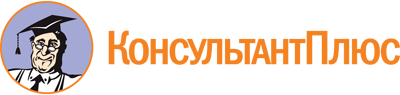 Постановление Правительства Красноярского края от 09.09.2014 N 392-п
"Об утверждении Порядка принятия решений об оказании в экстренных случаях бесплатной юридической помощи гражданам, оказавшимся в трудной жизненной ситуации"Документ предоставлен КонсультантПлюс

www.consultant.ru

Дата сохранения: 12.07.2023
 